        КАРАР                                                                         постановление       25 март  2016 й.                                № 8                         25 марта  2016 г.О плане   мероприятий по приведению качества питьевой воды в соответствие с установленными требованиями в сельском поселении Месягутовский  сельсовет муниципального района Янаульский район Республики Башкортостан         В соответствии с Водным кодексом Российской Федерации, Водным кодексом Республики Башкортостан, на основании ст. 8 Закона Республики Башкортостан «О питьевой воде», в соответствии с частью 5 ст. 23 Федерального закона от 7 декабря 2011 года № 146-ФЗ «О водоснабжении и водоотведении» и Устава сельского поселения Месягутовский  сельсовет муниципального  района Янаульский  район Республики Башкортостан, Администрация сельского поселения Месягутовский  сельсовет муниципального  района Янаульский  район Республики Башкортостан ПОСТАНОВЛЯЕТ:Утвердить план мероприятий по приведению качества питьевой воды в соответствие с установленными требованиями в сельском поселении Месягутовский  сельсовет муниципального района Янаульский район Республики Башкортостан (приложение).Обнародовать данное постановление на информационном стенде Администрации сельского поселения Месягутовский сельсовет муниципального района Янаульский район Республики Башкортостан, по адресу: Янаульский район, с. Месягутово, ул. Мира, д.12 и разместить на  сайте  сельского поселения Месягутовский сельсовет.     3.  Контроль за исполнением данного постановления оставляю за собой.Глава    сельского    поселения                                                        И.И.АхраровПриложениеПЛАН МЕРОПРИЯТИЙ по приведению качества питьевой воды в соответствие с установленными требованиямиБАШKОРТОСТАН РЕСПУБЛИКАHЫЯNАУЫЛ  РАЙОНЫ МУНИЦИПАЛЬ РАЙОНЫНЫN мeсefyт  АУЫЛ СОВЕТЫ АУЫЛ БИЛEМEHЕ  ХАКИМИEТЕ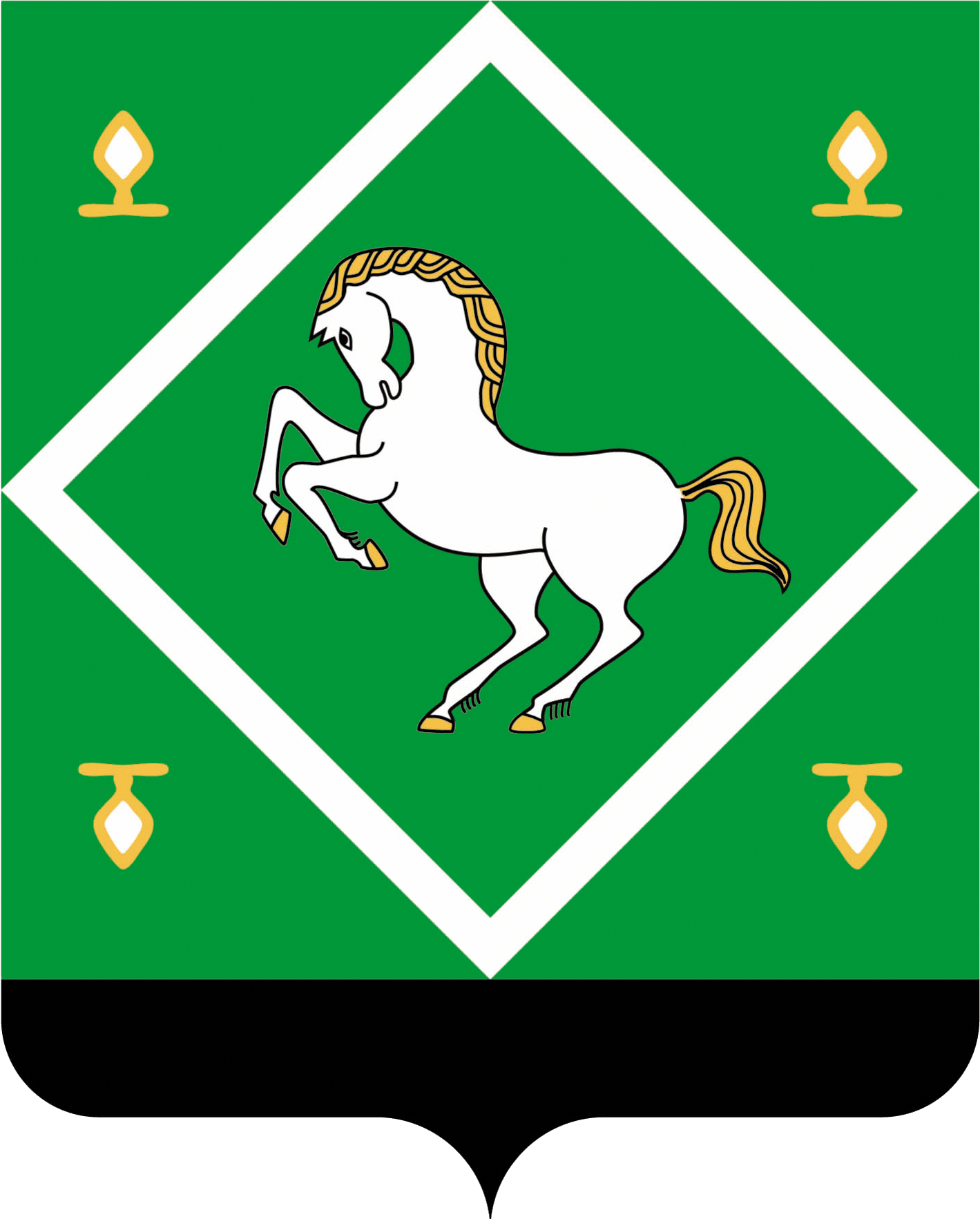 Администрация сельского поселения Месягутовский сельсовет МУНИЦИПАЛЬНОГО  районаЯНАУЛЬСКИЙ РАЙОН РЕСПУБЛИКИ БАШКОРТОСТАН№ п/пНаименование мероприятийИсполнителиСрок выполнения1Разработать проекты зон санитарной охраны территории источников – родниковАдминистрация сельского поселения  В течении года3Изыскать новый источник для снабжения население д.Старый Алдар и с.Месягутово питьевой водойАдминистрация сельского поселения  В течении года4Произввести полную откачку воды и очистку, промывку, дезинфекцию стен колодца и удаление накопившегося ила родника в д.Нижний ЧатАдминистрация сельского поселения  II квартал5Уменьшение аварийности на водопроводных сетях и сооруженияхАдминистрация сельского поселения  В течении года6Выполнение мероприятий по промывке и обеззараживанию сетей  водоснабжения после ликвидации аварийных ситуаций;Администрация сельского поселения  В течении года7Проведение мероприятий по защите источников - родников от загрязнения, улучшение состояния санитарных защитных зон разных уровнейАдминистрация сельского поселения  В течении года8Каптирование и обустройство родниковАдминистрация сельского поселения  В течении года